新 书 推 荐中文书名：《孔雀：探寻世界上最华丽的鸟类》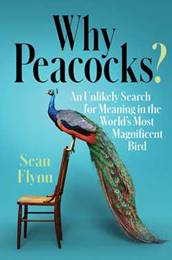 英文书名：WHY PEACOCKS?: AN UNLIKELY SEARCH FOR MEANING IN THE WORLD'S MOST MAGNIFICENT BIRD作    者：Sean Flynn出 版 社：Simon & Schuster代理公司：ANA/Lauren Li页    数：272页出版时间：2021年5月代理地区：中国大陆、台湾审读资料：电子稿类    型：科普内容简介：弗林在本书中记录了他饲养孔雀的第一年的经历：从为了协助当地的鸟类兽医进行手术而努力建造一个围栏，到看着一只雌孔雀成功产下她的第一颗蛋。他还研究了孔雀的历史：从它们出现在伊甸园，到它们迷惑了查尔斯·达尔文（Charles Darwin），再到它们俘获了弗兰纳里·奥康纳（Flannery O’Connor）和玛莎·斯图尔特（Martha Stewart）等人的心。在一位记者自己的好奇心的驱使下，他周游世界各地，掌握有关孔雀的更多第一手资料，他到访了一座饲养孔雀几世纪的苏格兰城堡，前往了一个饱受孔雀连环杀手折磨的南加州社区，还参加了堪萨斯城机场酒店每年都会举办一次的真正的孔雀爱好者聚会。作者简介：肖恩·弗林（Sean Flynn）是一位获得国家杂志奖（National Magazine Award）的记者和作家，在过去的三十年里，他从六大洲发回新闻报道。作为GQ的长期通讯员，他的文章被广泛收录在各种文集中，并被翻译成十几种语言。他现在与妻子和两个儿子住在北卡罗来纳州。媒体评价：“当读者跟随弗林进行这场奇妙旅程时，他聪明的见解和令人愉悦的文风，定会让读者在震惊和大笑之间不断切换。”----《科克斯书评》（Kirkus Reviews）“肖恩·弗林的作品流畅而真实，读这本书，就像倾听一个朋友在吃饭时讲的故事，而在这本迷人的书中，他讲述的是一个关于孔雀的故事。他成功地回答了书名中的问题，但说这只是一本关于孔雀的书似乎是不够的，当你阅读它时，你最终会得到更多。”----大卫·西布利（David Sibley），《纽约时报》（New York Times）畅销书《当一只鸟是什么感觉》（What It’s Like to Be a Bird）和《西布利鸟类指南》（The Sibley Guide to Birds）的作者“《孔雀：探寻世界上最华丽的鸟类》是一部精彩的作品。它时而感人，时而搞笑，却始终优秀，这是一个关于家庭生活和爱情，宠物和孔雀的故事，作者对由此产生的一个关于进化的最大谜团之一进行了调查：美为什么存在？””----帕特里克·斯文松（Patrik Svensson），国际畅销书《鳗鱼之书：自然界最神秘的生物持》（The Book of Eels: Our Enduring Fascination with the Most Mysterious Creature in the Natural World）的作者“一本真正知性且温柔的书。肖恩·弗林把回忆录、历史、报告文学和神话编织在一起，不仅讲述了一个关于彩虹鸟的离奇故事，而且讲述了一个关于家庭和父母关系、童年纯真和我们自己的死亡的更深刻的故事。我一口气读完了它，它既感动又幽默，我完全陶醉在弗林作为讲故事大师的心性和艺术性当中。”----迈克尔·帕特尼提（Michael Paterniti），《纽约时报》（New York Times）畅销书《讲述室：一个关于爱、背叛与复仇的故事》（The Telling Room: A Tale of Love, Betrayal, Revenge）和《史上最好的奶酪》（The World’s Greatest Piece of Cheese）的作者“弗林的书表面上讲的是孔雀，其实书中的内容远不止这些：它是一个美丽、迷恋和失落交织在一起的故事。有趣，辛酸，文笔优美，读起来令人愉快。”----乔纳森·C. 斯劳特（Jonathan C. Slaght），《东方冰原猫头鹰》（Owls of the Eastern Ice: A Quest to Find）和《拯救世界上最大的猫头鹰》（Save the World’s Largest Owl）的作者“当我开始读这本书的时候，我希望肖恩·弗林能带我到孔雀和那些与孔雀有关的人的奇怪世界里嬉戏。他当然做到了这些，但是《孔雀》能给我们提供的远比这些还要多。它是一部关于家庭的温暖、慷慨的回忆录，它是一部大师级别的科学写作，始终在智慧与奇迹之间无缝切换。它细腻、卓具风格，却又延续了E.B.怀特（E.B. White）和海伦·麦克唐纳（Helen Macdonald）的传统，它不是一本关于事物表面之美的图书，它还展现了关于美和死亡本质的生命冥想。这个世界实在是太需要这样的书了。”----勃朗文·迪基（Bronwen Dickey），《斗牛：美国偶像之争》（Pit Bull: The Battle Over an American Icon）的作者谢谢您的阅读！请将反馈信息发至：李文浩（Lauren Li）安德鲁·纳伯格联合国际有限公司北京代表处北京市海淀区中关村大街甲59号中国人民大学文化大厦1705室邮编：100872电话：010-82449901传真：010-82504200Email：Lauren@nurnberg.com.cn网址：http://www.nurnberg.com.cn
微博：http://weibo.com/nurnberg豆瓣小站：http://site.douban.com/110577/微信订阅号：ANABJ2002